教师网上选课系统使用指南一、 登陆网址:     方法：1.请登陆实验中心网址：http://lcme.sjtu.edu.cn         方法：2.也可以登陆机动学院网站，找到快速链接下面的【基础与实验教学中心】进入。 【* 优先选用浏览器Firefox、Google、360 Firefox 】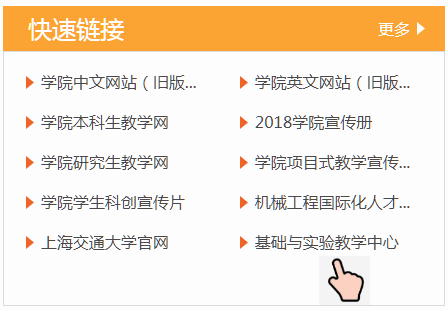 二、网上预报实验请点击【实验选课】进入，教师需要预约实验室与设备请点击【实验室&设备预约】进入。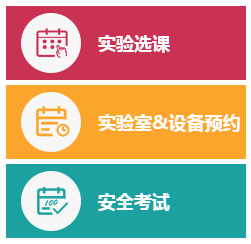 三、任课教师主要功能介绍：任课教师在系统中的主功能流程，如下图所示。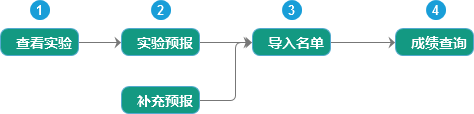 四、实验库说明   点击左侧导航栏中【实验预报\实验库】，可查看所有实验，点击“查”按钮，可查看实验的详情信息。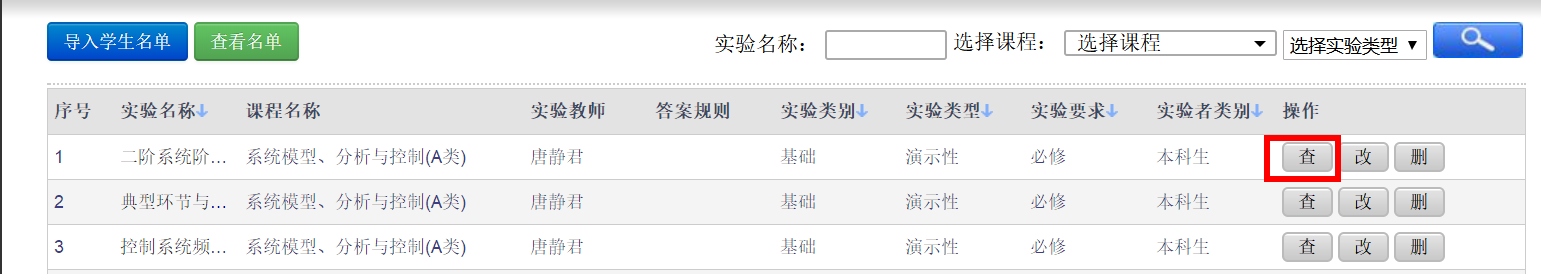 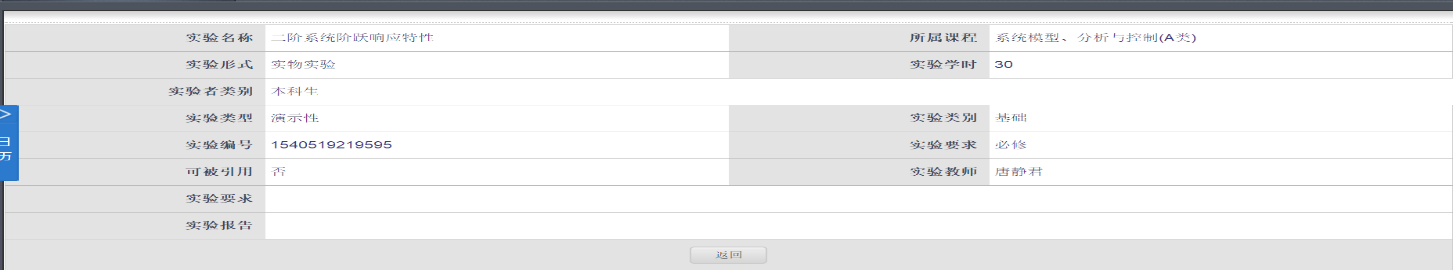 五、预报实验页面功能介绍：点击左侧导航栏中【实验预报/实验预报】，进入实验预报历史列表界面。点击“查”可查看自己预报的详细信息，点击“改”可修改自己的预报，点击提交后系统会保存修改后的数据，点击“删”可以删除自己预报，那么对应的实验管理教师也不会看到删除的预报。预报操作步骤如下：1.进入实验预报页面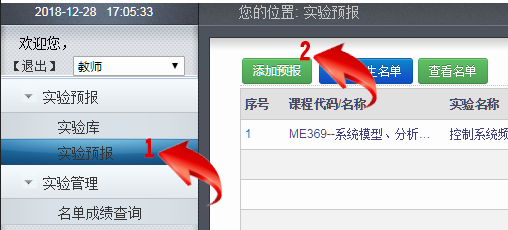 2.在页面右侧上方选择需要开设实验的课程信息。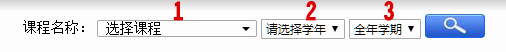 3. 填选以下可选带“*”的内容信息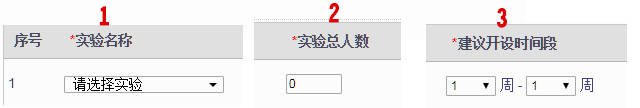 4.填选后请点击 提交 ，预报成功。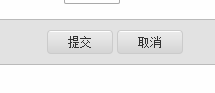 四、导入学生名单介绍点击左侧导航栏中【实验预报-实验预报】，在右侧的上栏中点击                               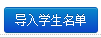 进入页面后点击       进行学生名单导入点击提交后，显示“创建成功”即导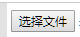 入完毕。【* 最迟实验前一周必须导入名单】，*导入学生名单模版示意说明图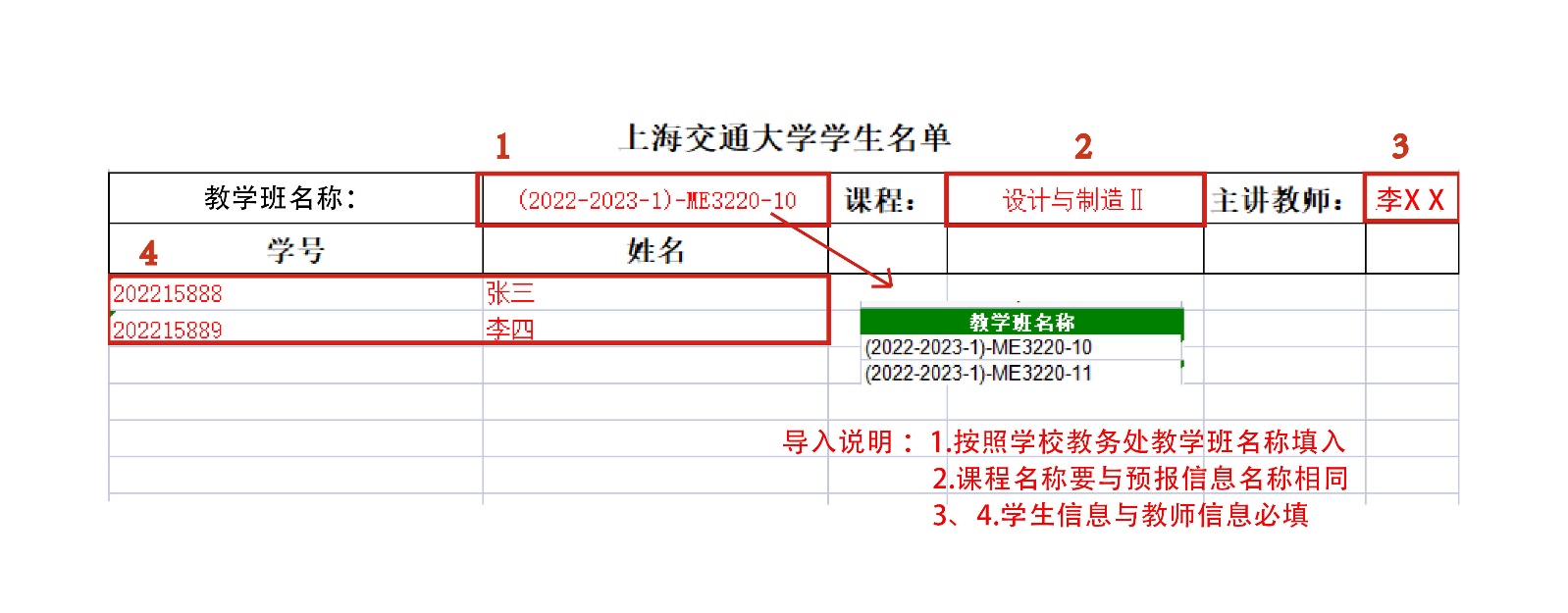 五、查看成绩任课教师点击左侧导航栏中【实验管理-名单成绩查询】，进入学生成绩列表，该列表里的学生是任课教师在“四“中导入的学生。任课教师可根据上方的搜索条件，如学生姓名、学号、课程名称和实验名称来筛选学生。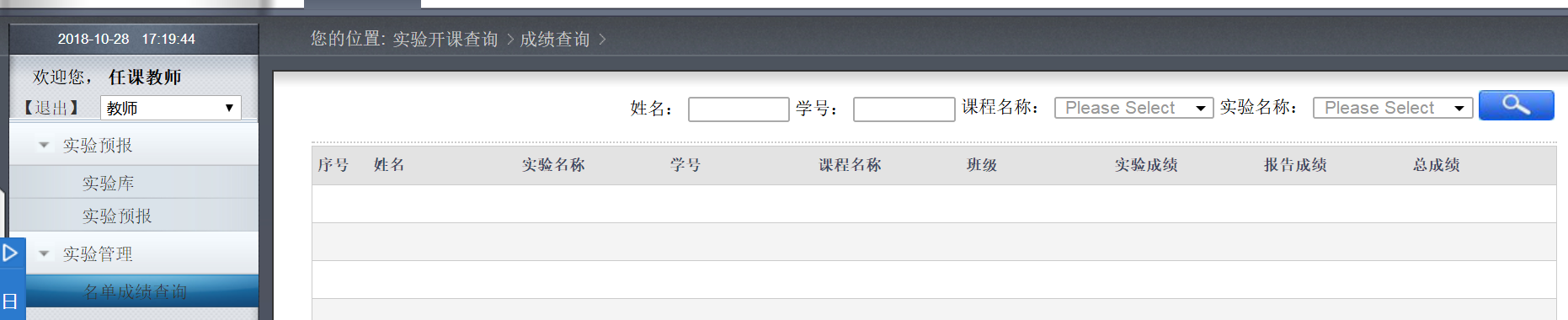 